NOTICE OF VARIATION OF CHARGES NOTICE is given that Broxbourne Borough Council under Section 46A of the Road Traffic Regulation Act 1984 and Regulation 25 of the Local Authorities Traffic Orders (Procedure) (England and Wales) Regulations 1996 has approved the following: The charges payable for the use of each of the Parking Places specified in column 1 of the Schedule hereto which are currently as set out in column 2 of the Schedule will with effect from Thursday 1 April 2021 be as set out in column 3 of the Schedule.This Notice comes into force on Thursday 1 April 2021.ScheduleDated 4 March 2021							 J T Stack - Chief Executive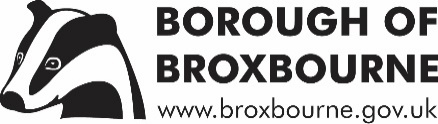 (1)Name and Location of Parking Places(2)Scale of Charges payable until Wednesday 31 March 2021(3)Scale of Charges payable from Thursday 1 April 2021Newnham Parade, Cheshunt, Herts (on-street)Up to 30 mins – FreeUp to 1hour - £1.009am - 6pm - Mondays to Saturdays inclusiveMaximum stay 1 hour, No return within 1 hourSundays and Bank Holidays FreeUp to 30 mins – FreeUp to 1hour - £1.109am - 6pm - Mondays to Saturdays inclusiveMaximum stay 1 hour, No return within 1 hourSundays and Bank Holidays FreeLynton Parade, Cheshunt, Herts (on-street)As AboveAs AboveWindmill Lane, Cheshunt, Herts (on-street)As AboveAs Above